УТВЕРЖДЕНраспоряжением АдминистрацииКаргасокского районаот 27.01.2017 № 40ПриложениеПРОТОКОЛ № 23Заседания районной комиссии по реализации целевых программ на территории Каргасокского района26 января 2017 года                                                                                                   с. КаргасокПОВЕСТКА ЗАСЕДАНИЯ:Рассмотрение документов граждан для признания их нуждающимися в улучшении жилищных условий с целью последующего включения в состав участников подпрограммы «Обеспечение жильем молодых семей» ФЦП «Жилище» на 2015-2020 годы. Рассмотрение заявлений граждан, на включение в состав участников подпрограммы «Обеспечение жильем молодых семей» федеральной целевой программы «Жилище» на 2015-2020 годы1 ВОПРОС:Секретарем комиссии - Протазовой О.В. была зачитана информация о поступивших на рассмотрение комиссии документах молодых семей, желающих принять участие в программе, на признание нуждаемости в улучшении жилищных условий: Поступило заявление от Найденовой, состав семьи 4 человека, семья Найденовых зарегистрирована в жилом помещении, общей площадью жилого помещения 44,00 кв.м., прописано 6 человек, квартира находится в собственности Найденовой Елены Витальевны (свекровь).Учетная норма жилого помещения на одного члена семьи по месту прописки составляет: 44,00 / 6 чел. = 7,33 кв.м. Учетная норма жилого помещения на одного члена семьи установлена решением Совета Каргасокского сельского поселения в размере 10,5 кв.м. РЕШЕНИЕ:1. Признать молодую семью Найденовых, нуждающейся в улучшении жилищных условий (Основание п.2 ч. 1 ст. 51 Жилищного кодекса РФ).2. Направить выписку из протокола от 26.01.2017г. № 23 семье о принятом решении.2 ВОПРОС: На участие в подпрограмме «Обеспечение жильем молодых семей» федеральной целевой программы «Жилище» на 2015-2020 годы предоставила документы молодая семья Зотовых.В соответствии с Порядком и условиями признания молодой семьи, имеющей достаточные доходы, позволяющие получить кредит, либо иные денежные средства для оплаты расчетной (средней) стоимости жилья в части, превышающей размер предоставляемой социальной выплаты на приобретение жилого помещения или создания объекта индивидуального жилищного строительства, утвержденным постановлением Администрации Томской области от 26.04.2011 года № 118 а, произведена оценка доходов и иных денежных средств для признания молодой семьи имеющей достаточные доходы либо иные денежные средства. В результате оценки комиссия принимает РЕШЕНИЕ: 1. Признать молодую семью Зотовых семьей, не имеющей достаточные средства.2. Отказать в признании участницей подпрограммы «Обеспечение жильем молодых семей» Федеральной целевой программы «Жилище» на 2015-2020 годы молодую семью Зотовых.3. Направить выписку из протокола молодой семье Зотовых о принятых решениях по подпрограмме «Обеспечение жильем молодых семей» федеральной целевой программы «Жилище» на 2015-2020 годы. Председатель:Зам. председателя:   Секретарь:Присутствуют:Шамраев А.Ф.Монголин С.В.Протазова О.В.Тимохин В.В., Рублева В.А., Шевченко В.В., Андрейчук Т.В., Голещихина Т.А., Брагин В.В.Председатель 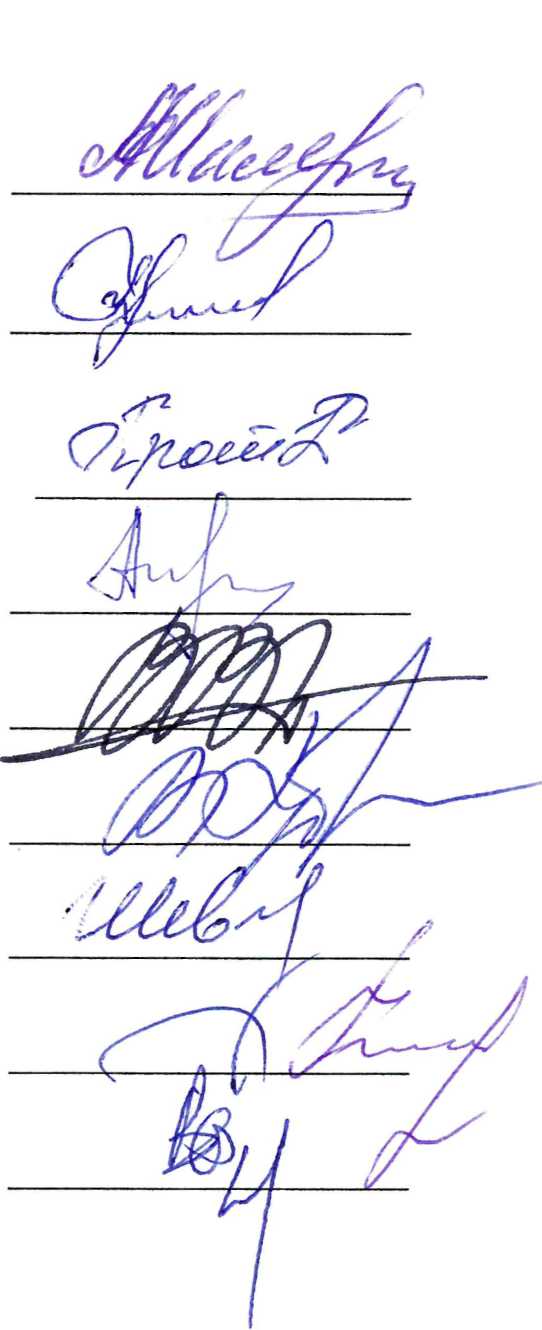                             A.Ф. ШамраевЗам. председателя                            С.В. МонголииСекретарь комиссии                         О.В. ПротазоваЧлены комиссии                            Т.В. Андрейчук                              В.В. Тимохин                               В.А. Рублева                            В.В. Шевченко                        Т.А. Голещихина                                В.В. Брагин